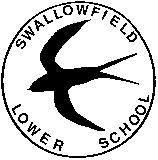 Weathercock Close, Woburn Sands, Milton Keynes, MK17 8SR, Tel: 01908 582101Wednesday 9th February 2019Story-Telling Week Dear Parents/CarersStory-Telling Week is a national event which runs from Monday 28th January 2019 to Friday 1st February 2019. The week is intended to celebrate all sorts of stories, story-telling and sharing stories. We have always embraced this initiative, making a particular effort to share stories with all of the children. This year we would like to invite you to come and share stories with the children. Any family member is very welcome: parents, carers, grandparents, elder brothers or sisters. It is not necessary for you to have DBS clearance as you will be supported by a member of staff at all times.You are welcome to bring a story of your own choice, perhaps a family favourite or your childhood favourite or even make up your own story. We can provide a story for you to read if you would prefer.We would like to schedule the story-telling at 3pm each day. Where possible and appropriate we will try and ensure you read to your child’s class. Please indicate your availability on the slip attached and return to school by Monday 21st JanuaryThank you for your continued support and we look forward to some fantastic story-telling.Yours sincerely,Helen WoodmanSenior Teacher and Reading Co-ordinator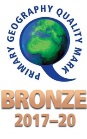 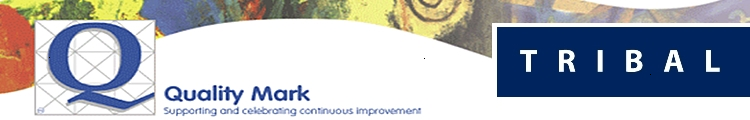 Your name_________________________________________________________________________Child’s Name________________________________________Class____________________________Please indicate on the form below which days you would be willing to come and read a story in school and whether you are willing to read to your child’s class or another classMonday 28.1.19Tuesday29.1.19Wednesday30.1.19Thursday31.1.19Friday1.2.19My child’s classAnother class